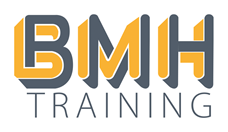 Job RolePlease return this document and accompanying documents and evidence to jobs@bmhtraining.co.uk
Personal Details
Criminal Convictions
Eligibility InformationEducationEmployment HistoryReferencesDeclaration JOB TITLESupport Tutor, hourly rate JOB REFERENCEBMHRSTST001WORKING PATTERNCourses are generally run on one day for 5 hours, for 10-12 weeksHOURSCase by case basisLOCATION(S)Throughout Greater Manchester; travelling requiredCLOSING DATEAugust 31st 2022TitleFull NameKnown asCurrent AddressContact NumberEmail AddressNational Insurance NumberDate of BirthDo you have any convictions, cautions, reprimands, or final warnings that are not “protected” as defined by the Rehabilitation of Offenders Act 1974 (Exceptions) Order 1975 (as amended in 2013)?YesNoIf yes, please give details: If yes, please give details: If yes, please give details: If yes, please give details: If yes, please give details: This section is used to assess your eligibility for employment in line with UK law. Please send a digital copy alongside this application. This section is used to assess your eligibility for employment in line with UK law. Please send a digital copy alongside this application. This section is used to assess your eligibility for employment in line with UK law. Please send a digital copy alongside this application. This section is used to assess your eligibility for employment in line with UK law. Please send a digital copy alongside this application. This section is used to assess your eligibility for employment in line with UK law. Please send a digital copy alongside this application. This section is used to assess your eligibility for employment in line with UK law. Please send a digital copy alongside this application. Do you possess a valid UK passport or a valid Driving Licence or birth certificate?Do you possess a valid UK passport or a valid Driving Licence or birth certificate?YesNoIf “NO”, are you eligible to work in the UK without restriction? If “NO”, are you eligible to work in the UK without restriction? YesNoPlease provide details, e.g., what type of visa/identification do you have / expiry date?Please include any secondary and further education, higher education and postgraduate study and professional qualifications.Please include any secondary and further education, higher education and postgraduate study and professional qualifications.Please include any secondary and further education, higher education and postgraduate study and professional qualifications.Please include any secondary and further education, higher education and postgraduate study and professional qualifications.Please include any secondary and further education, higher education and postgraduate study and professional qualifications.Place of LearningSubjectQualificationGrade (if applicable)Month/YearDetails of Current (or most recent) EmploymentDetails of Current (or most recent) EmploymentEmployerAddress and PostcodeTelephone NumberEmail AddressStart dateEnd dateNotice periodHourly SalaryPosition HeldSummary of main dutiesDetails of Previous EmploymentDetails of Previous EmploymentDetails of Previous EmploymentDetails of Previous EmploymentDetails of Previous EmploymentStarting with the most recent, please give details of your career history for the last five years. Please ensure that you explain the reason for any gaps including details about travel, career breaks, unemployment. Etc.Starting with the most recent, please give details of your career history for the last five years. Please ensure that you explain the reason for any gaps including details about travel, career breaks, unemployment. Etc.Starting with the most recent, please give details of your career history for the last five years. Please ensure that you explain the reason for any gaps including details about travel, career breaks, unemployment. Etc.Starting with the most recent, please give details of your career history for the last five years. Please ensure that you explain the reason for any gaps including details about travel, career breaks, unemployment. Etc.Starting with the most recent, please give details of your career history for the last five years. Please ensure that you explain the reason for any gaps including details about travel, career breaks, unemployment. Etc.Start DateEnd DateEmployerJob Title and Key ResponsibilitiesReason for LeavingPlease provide the names and addresses of two referees we can contact regarding your suitability for this role. If you are unable to provide a recent work reference, we are happy to accept a professional character reference. E.G. Work Coach, tutor, police officer that can attest to your attitude to work, experience and skills.Due to the nature of the business, BMH Training Limited conducts Basic DBS checks on all of its employees.Please provide the names and addresses of two referees we can contact regarding your suitability for this role. If you are unable to provide a recent work reference, we are happy to accept a professional character reference. E.G. Work Coach, tutor, police officer that can attest to your attitude to work, experience and skills.Due to the nature of the business, BMH Training Limited conducts Basic DBS checks on all of its employees.Please provide the names and addresses of two referees we can contact regarding your suitability for this role. If you are unable to provide a recent work reference, we are happy to accept a professional character reference. E.G. Work Coach, tutor, police officer that can attest to your attitude to work, experience and skills.Due to the nature of the business, BMH Training Limited conducts Basic DBS checks on all of its employees.Please provide the names and addresses of two referees we can contact regarding your suitability for this role. If you are unable to provide a recent work reference, we are happy to accept a professional character reference. E.G. Work Coach, tutor, police officer that can attest to your attitude to work, experience and skills.Due to the nature of the business, BMH Training Limited conducts Basic DBS checks on all of its employees.Reference 1Reference 1Reference 2Reference 2NameNamePosition/RelationshipPosition/RelationshipAddressAddressPostcodePostcodeEmail AddressEmail AddressI understand that the personal data on this application form is needed to process my application for the position and that should I be unsuccessful, it will be destroyed twelve months after the appointment of the successful candidate.  Any pre-employment information kept on the HR database about the successful candidate will also be deleted twelve months after appointment.Should I be successful in my application for the position, I understand that BMH Training Limited will create and maintain computer and paper records on me based initially on the information provided in this application form.  During the course of employment, and after, these records will be processed in accordance with the Data Protection Act (1998).By ticking the box below, you are consenting that the information in the records may be used both internally within BMH Training Limited and to relevant external bodies and for references to potential employers and other organisations.Furthermore, you are certifying that to the best of your knowledge and belief, the information provided in all parts of the application is correct. Should you deliberately make a false statement on this form and an offer of employment is made, your future employment could be jeopardised.Please tick the box to confirm you understand and agree to the above declaration: I understand that the personal data on this application form is needed to process my application for the position and that should I be unsuccessful, it will be destroyed twelve months after the appointment of the successful candidate.  Any pre-employment information kept on the HR database about the successful candidate will also be deleted twelve months after appointment.Should I be successful in my application for the position, I understand that BMH Training Limited will create and maintain computer and paper records on me based initially on the information provided in this application form.  During the course of employment, and after, these records will be processed in accordance with the Data Protection Act (1998).By ticking the box below, you are consenting that the information in the records may be used both internally within BMH Training Limited and to relevant external bodies and for references to potential employers and other organisations.Furthermore, you are certifying that to the best of your knowledge and belief, the information provided in all parts of the application is correct. Should you deliberately make a false statement on this form and an offer of employment is made, your future employment could be jeopardised.Please tick the box to confirm you understand and agree to the above declaration: Full NameDate